Наименование государственной услуги:Государственная услуга по регистрации и снятию с регистрационного учета страхователей, заключивших трудовой договор с работником.Заявители:1) физические лица, в том числе индивидуальные предприниматели, заключившие трудовой договор с работником (страхователи);2) законные или уполномоченные представители страхователя, осуществляющие свои полномочия на основании нотариально удостоверенной доверенности или доверенности, приравненной к нотариально удостоверенной, в соответствии с гражданским законодательством РФ.Срок предоставления государственной услуги:- регистрация страхователей - 5 рабочих дней- снятие с регистрационного учета  – 14 дней.1.Регистрация страхователя - физического лица, зарегистрированного в качестве индивидуального предпринимателя:1.1.Документы, необходимые для предоставления государственной услуги, предоставляемые заявителем самостоятельно:1.2.Документы, предоставляемые заявителем по собственной инициативе либо подлежащие предоставлению в порядке межведомственного информационного взаимодействия:2. Регистрация страхователя - физического лица, не являющегося индивидуальным предпринимателем:2.1.Документы, необходимые для предоставления государственной услуги, предоставляемые заявителем самостоятельно:2.2. Документы, предоставляемые заявителем по собственной инициативе либо подлежащие предоставлению в порядке межведомственного информационного взаимодействия:3.Снятие с регистрационного учета страхователей:3.1.Документы, необходимые для предоставления государственной услуги, предоставляемые заявителем самостоятельно:4. Регистрация (снятие с регистрационного учета) в связи с изменением места жительства страхователей:4.1.Документы, необходимые для предоставления государственной услуги, предоставляемые заявителем самостоятельно:Основания для отказа в приеме документов, необходимых для предоставления государственной услуги:  Не предусмотрено.Основания для приостановления или отказа в предоставлении государственной услуги: Оснований для приостановления предоставления государственной услуги не предусмотрено.Результат предоставления государственной услуги:1)при регистрации в качестве страхователей - выдача уведомления о регистрации физического лица в качестве страхователя и уведомления о размере страховых взносов на обязательное социальное страхование от несчастных случаев на производстве и профессиональных заболеваний; 2)при снятии с регистрационного учета страхователей - принятие решения о снятии с регистрационного учета в территориальном органе Фонда физического лица;3)при регистрации (снятии с регистрационного учета) страхователей в связи с изменением места жительства - выдача уведомления о регистрации.Дополнительная информация: Копии документов, представляемых в территориальный орган Фонда, должны быть заверены в установленном законодательством РФ порядке. В случае предъявления заявителем подлинников документов копии документов заверяются работниками территориального органа Фонда. Перечень нормативных правовых актов, регулирующих отношения, возникающие в связи с предоставлением государственной услуги:Федеральный закон от 24 июля 1998 г. № 125-ФЗ "Об обязательном социальном страховании от несчастных случаев на производстве и профессиональных заболеваний";Федеральным законом от 29 декабря 2006 г. № 255-ФЗ "Об обязательном социальном страховании на случай временной нетрудоспособности и в связи с материнством";Федеральным законом от 24 июля 2009 г. № 212-ФЗ "О страховых взносах в Пенсионный фонд РФ, Фонд социального страхования РФ, Федеральный фонд обязательного медицинского страхования и территориальные фонды обязательного медицинского страхования";Приказом Министерства здравоохранения и социального развития Российской Федерации от 7 декабря 2009 г. № 959н "О порядке регистрации и снятия с регистрационного учета страхователей и лиц, приравненных к страхователям";Постановлением Фонда социального страхования Российской Федерации от 23 марта 2004 г. № 27 "Об организации работы исполнительных органов Фонда социального страхования Российской Федерации по регистрации страхователей".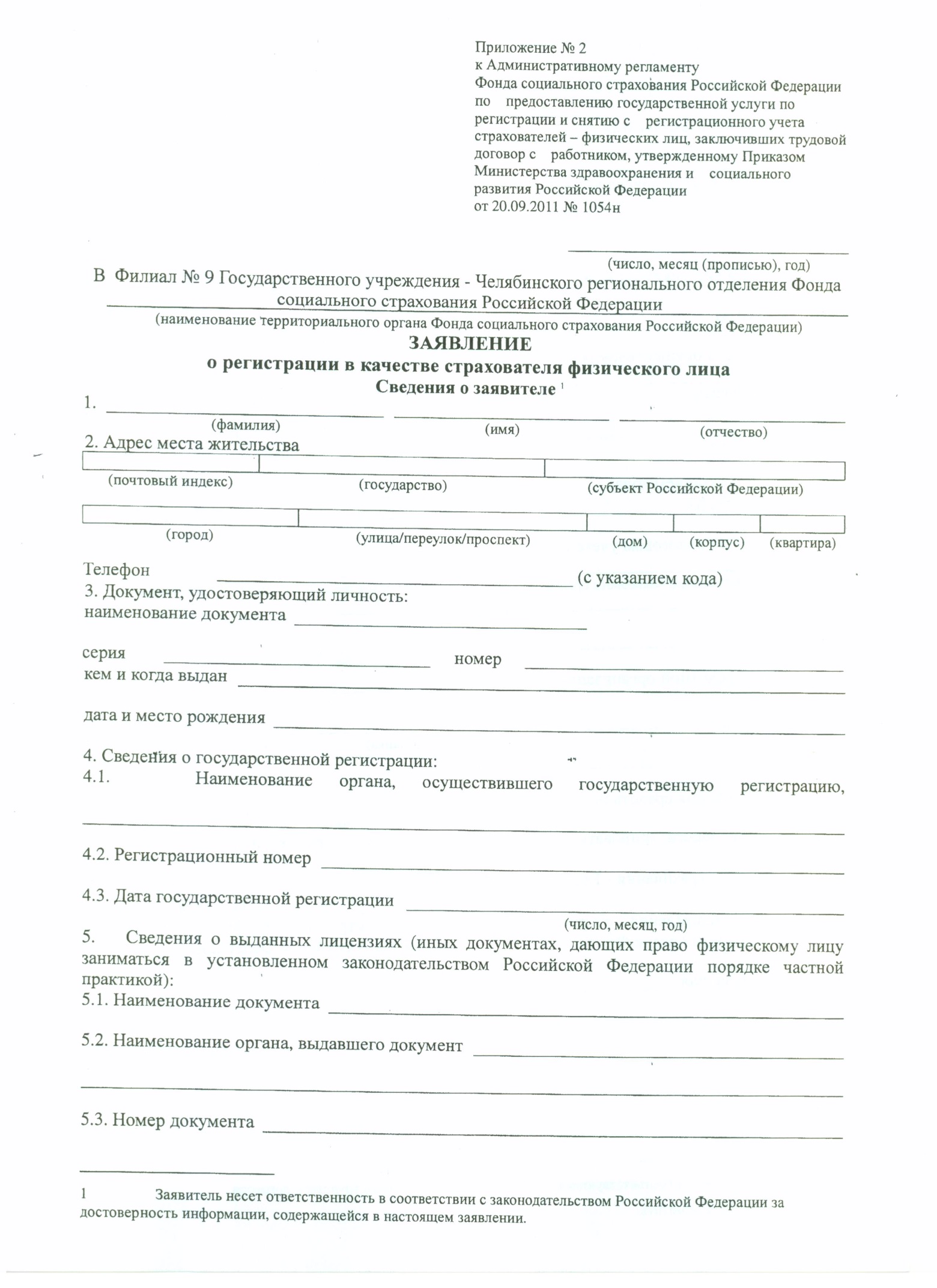 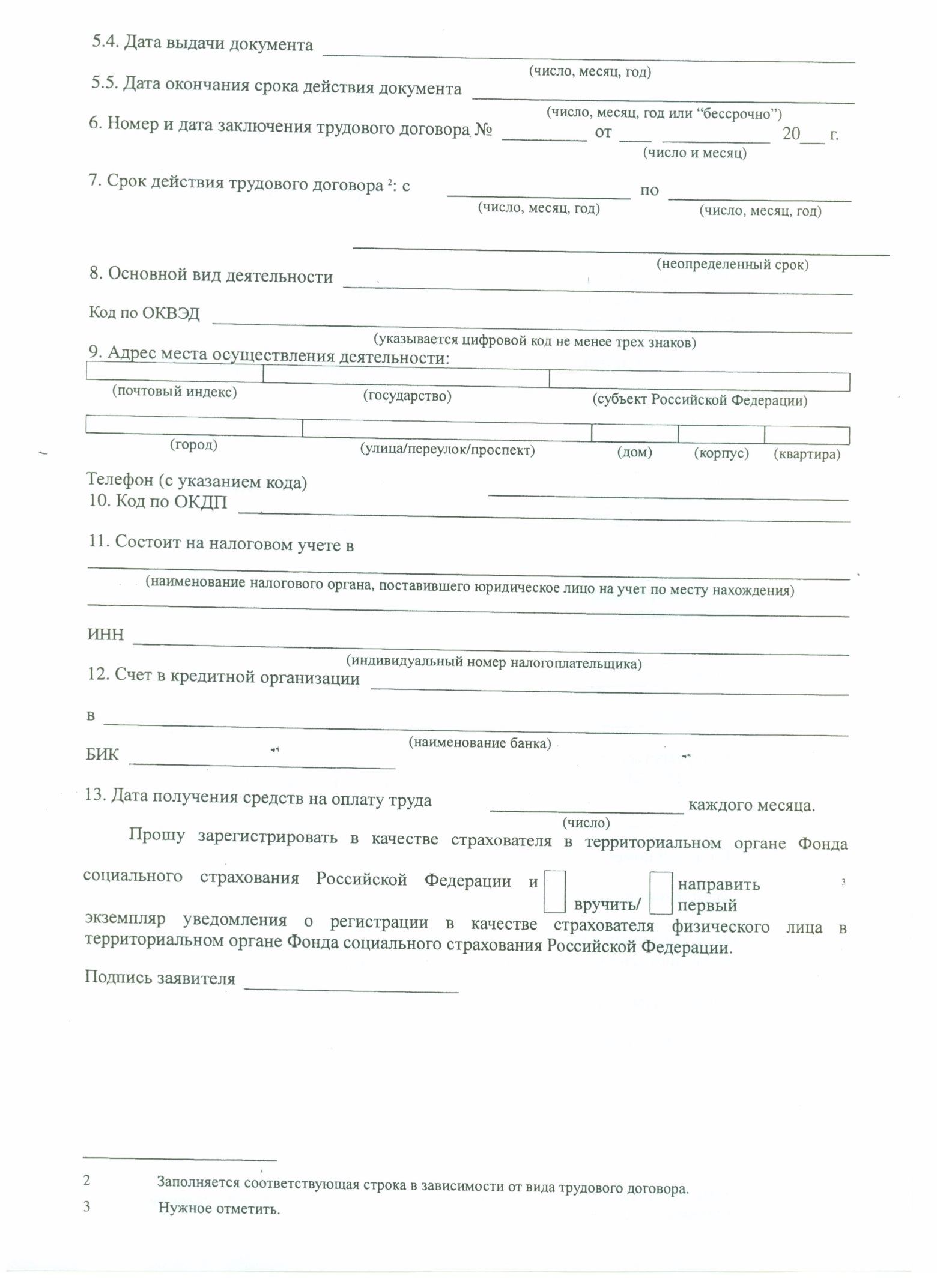 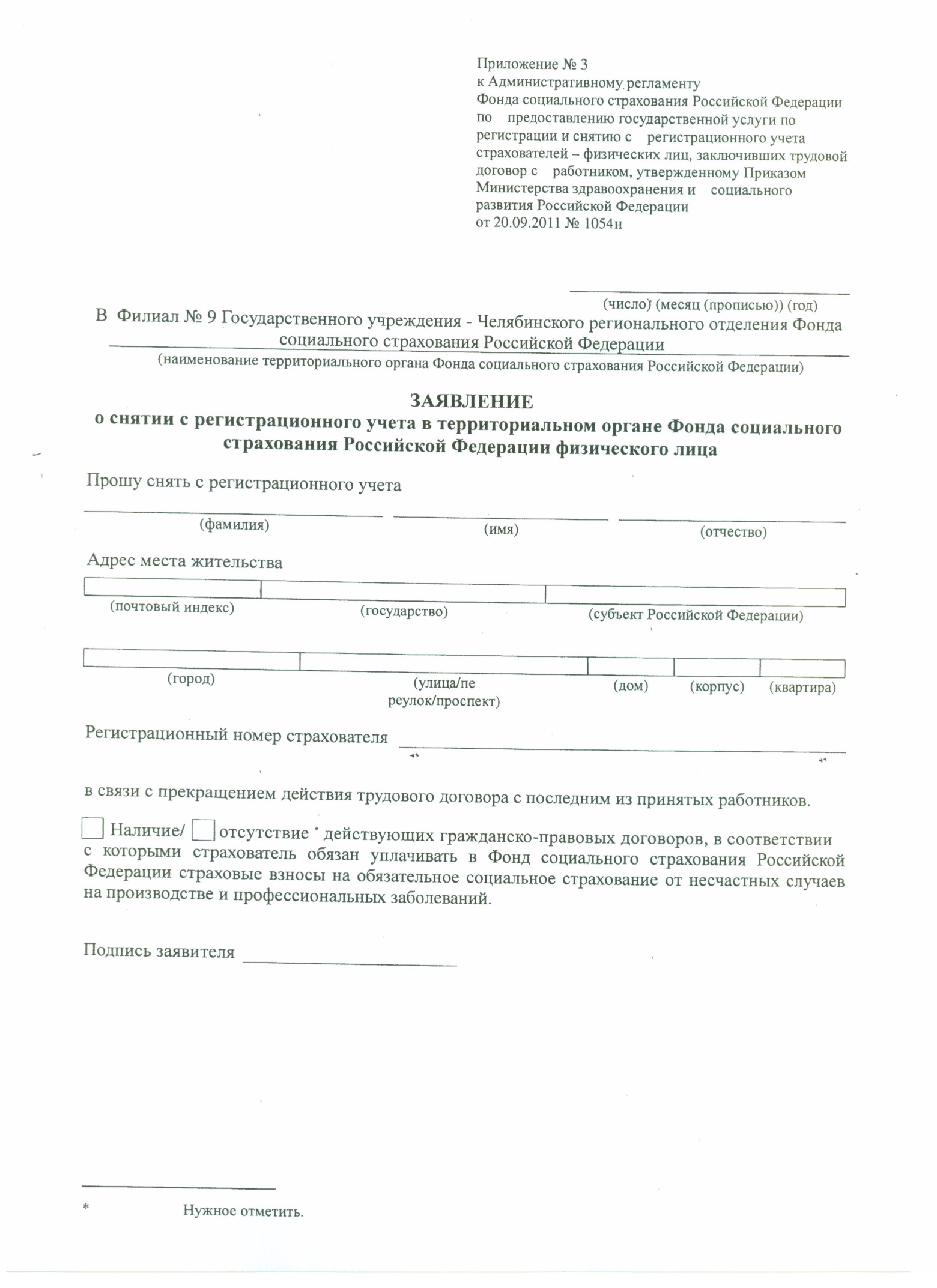 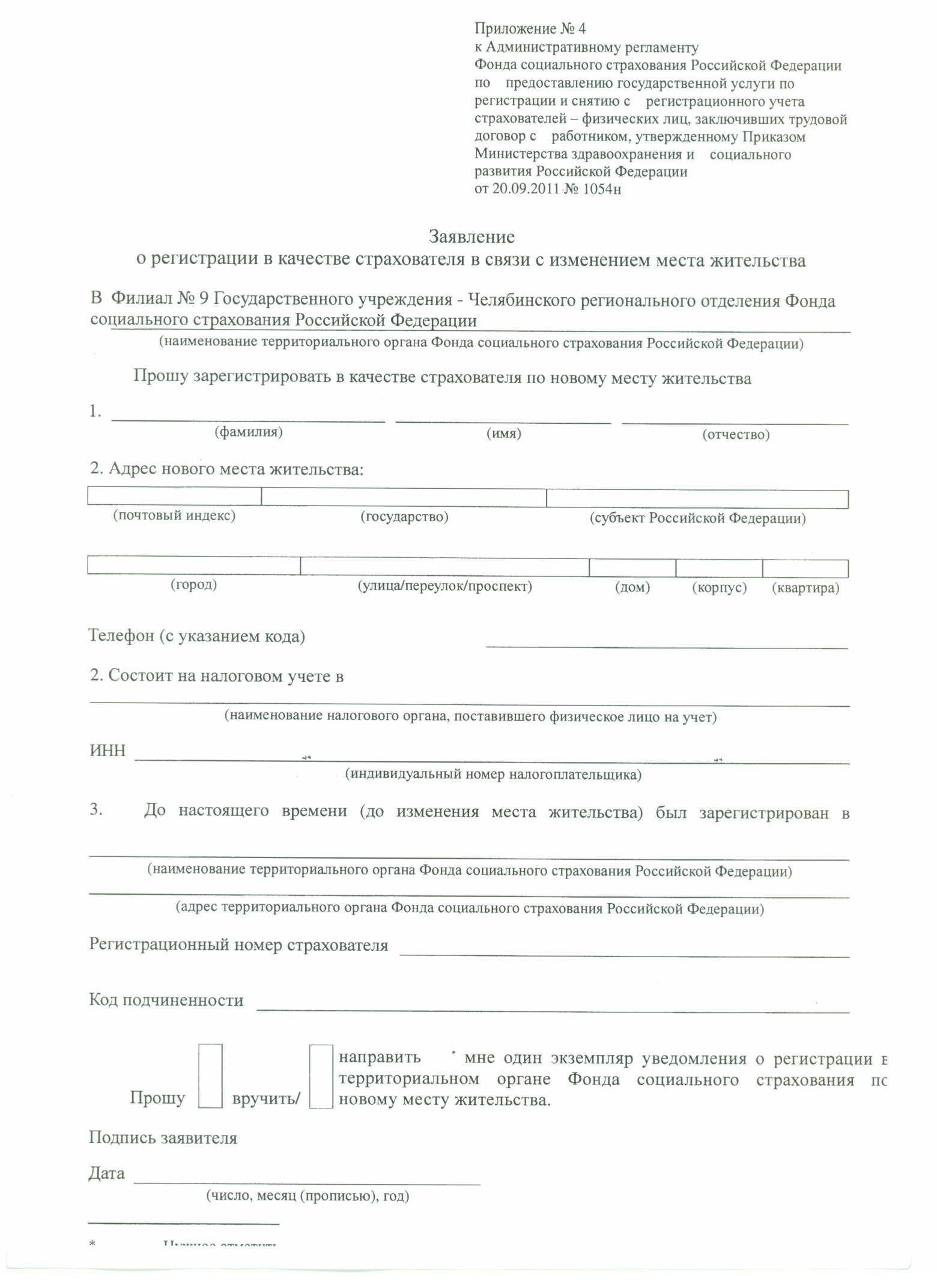 1заявление о регистрации оригинал2документ, удостоверяющий личность физического лицакопия3трудовые книжки нанятых им работниковкопии4справка из кредитной организации об открытии банковского счета (если на момент подачи заявления о регистрации страхователю уже были открыты банковские счета в кредитных организациях).оригинал1свидетельство о государственной регистрации физического лица в качестве индивидуального предпринимателякопия2свидетельство о постановке на учет в налоговом органекопия1заявление о регистрации оригинал2документ, удостоверяющий личность физического лицакопия3трудовые договоры, заключенные с работникамикопии4справка из кредитной организации об открытии банковского счета (если на момент подачи заявления о регистрации страхователю уже были открыты банковские счета в кредитных организациях).оригинал1свидетельство о постановке на учет в налоговом органе (при наличии)копия1заявление о снятии с регистрационного учета оригинал2документы, подтверждающие наступление обстоятельств, являющихся основанием для снятия с учета (прекращение действия трудового договора с последним из принятых работников). копия1заявление о регистрации в качестве страхователя в связи с изменением места жительства (подается в территориальный орган Фонда по месту регистрации в течение месяца со дня таких изменений)оригинал2паспорт, подтверждающий изменение места жительствакопия